Evaluation of the xanthan-based film incorporated with silver nanoparticles for potential application in the non-healing infectious woundJinjian Huang1,3, Jianan Ren1#, Guopu Chen1,2, Youming Deng1,2 , Gefei Wang1 , Xiuwen Wu11 Department of Surgery, Jinling Hospital,2Medical School of Nanjing University,3 Medical School of Southeast University,First author: Jinjian Huang, Email: 932840102@qq.comCo-author: Guopu Chen, Email: 943447100@qq.comCo-author: Youming Deng, Email: dymkingdom@163.comCo-author: Gefei Wang, Email: wgfwang@gmail.comCo-author: Xiuwen Wu, Email: LYGWXW@163.COM# Corresponding authorDepartment of Surgery, Jinling Hospital, 305 East Zhongshan Road, Nanjing, 210002,China,Mobile Phone: +08613605169808,Fax: +0862580860376,Email:JiananR@gmail.com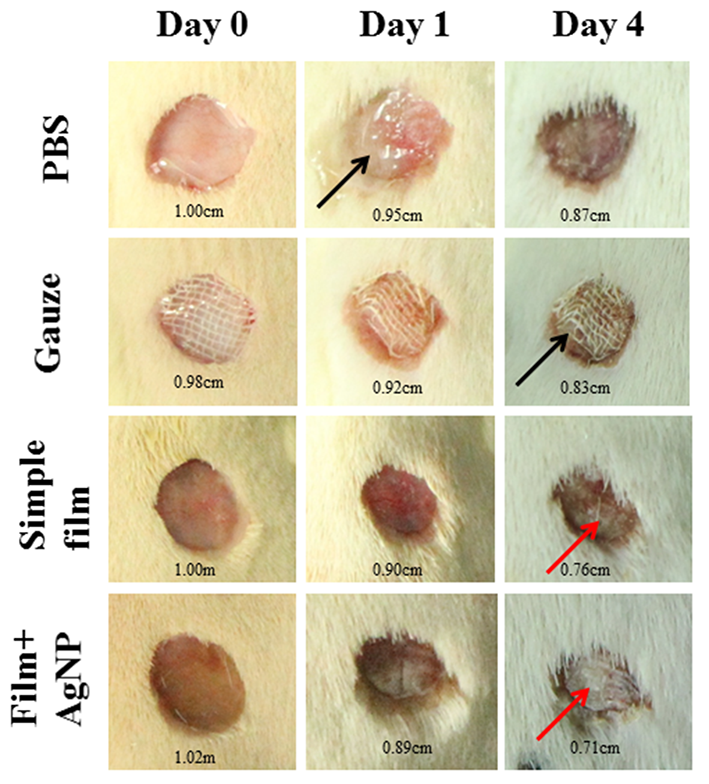 Fig S1. Photographs of infectious wounds on the day 0, day 1 and day 4 after different treatments (black arrows: pus, red arrows: film fragment). 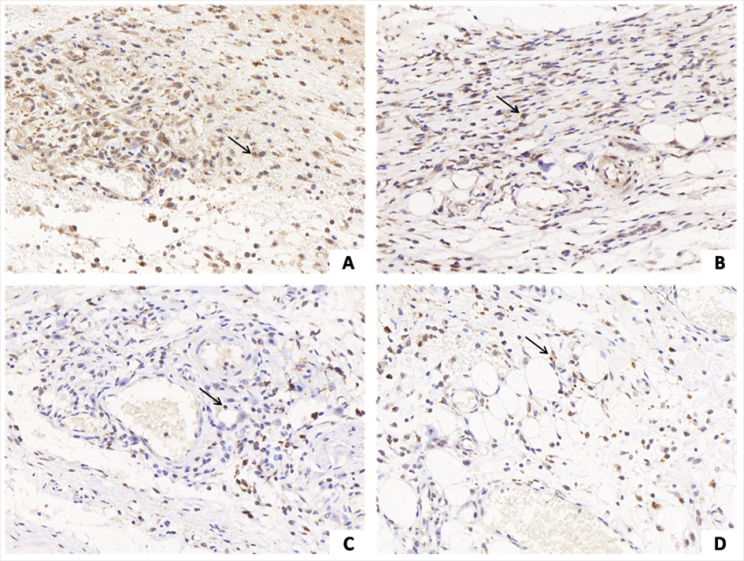 Fig S2. Results of IL-6 immunohistochemical staining (black arrows: IL-6 positive cells), 200×. A) PBS group; B) gauze group; C) simple film group; D) film + AgNP group.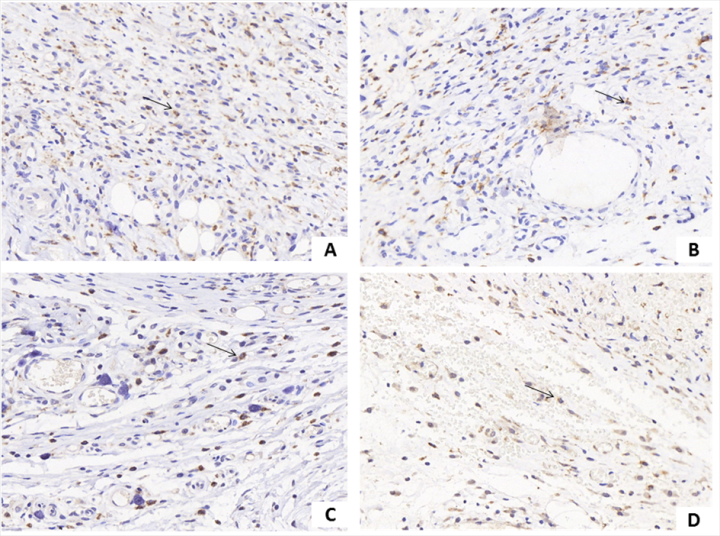 Fig S3. Results of TNF-α immunohistochemical staining (black arrows: TNF-α positive cells), 200×. A) PBS group; B) gauze group; C) simple film group; D) film + AgNP group. 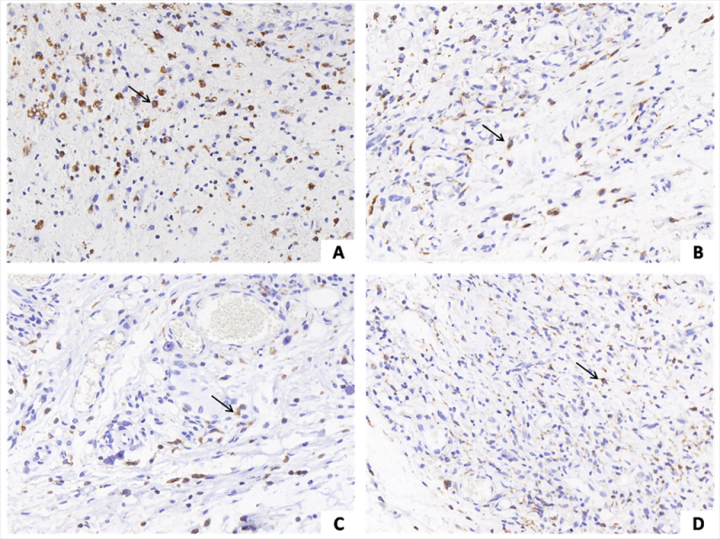 Fig S4. Results of CD68 immunohistochemical staining (black arrows: macrophages), 200×. A) PBS group; B) gauze group; C) simple film group; D) film + AgNP group. 